CONSERVATORIO DI MUSICA DI STATO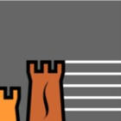 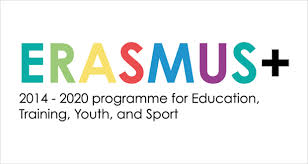 “Antonio Scontrino” - TrapaniProgramma Erasmus+ BANDO STUDENTIMobilità per Studio e/o per TrainesheepScadenza domanda: 30 giugno 2020Il programma Erasmus+ della Commissione Europea intende valorizzare percorsi di apprendimento all’estero finalizzati all’acquisizione di competenze che aumentino le possibilità di impiego nel mercato del lavoro e rafforzino il senso di appartenenza europea potenziando le competenze linguistiche e la conoscenza reciproca.A tale scopo il programma Erasmus+ permette agli studenti degli istituti di istruzione superiore di trascorrere un periodo di studio (da  12 mesi) o di tirocinio (da  12 mesi) presso Istituzioni partner o aziende convenzionate in uno dei Paesi partecipanti al programma. Durante tale periodo gli studenti che vengano accolti seguono i corsi offerti dall’istituzione ospitante, usufruendo delle strutture e delle risorse messe da questa a disposizione, e ottengono il riconoscimento degli esami sostenuti all’estero senza interrompere il corso di studi nell’istituzione di provenienza. I periodi di studio e/o tirocinio trascorsi all’estero sono considerati parte integrante del percorso di studi. Nel corso dell’Anno Accademico 2020-2021 la mobilità potrà svolgersi nel periodo compreso tra il 1° luglio 2020 e il 30 settembre 2021. L’elenco delle sedi già disponibili è consultabile presso l’Ufficio Erasmus o sulla pagina Erasmus del sito istituzionale (http://www.constp.it/erasmus). Ulteriori accordi sono in corso di definizione e altri possono richiedersi.RequisitiPossono presentare domanda gli studenti:regolarmente iscritti al secondo o terzo anno di Triennio accademico di I livello, al Biennio accademico di II livello o ai corsi superiori del Vecchio Ordinamento;che abbiano adeguata conoscenza di una lingua straniera, utile per il soggiorno nel Paese prescelto;che siano cittadini di uno Stato membro UE o di uno dei Paesi partecipanti al programma o, in alternativa, che abbiano ottenuto lo stato di rifugiato o apolide in uno Stato o, se extra-comunitari, che siano residenti permanenti ai sensi della Legge 189 del 30 luglio 2002;che non stiano beneficiando nello stesso periodo di un altro contributo comunitario previsto da altri programmi di mobilità.L'eventuale selezione dei candidati, in funzione dei fondi disponibili attribuiti dall’Agenzia Nazionale, si basa unicamente su capacità e competenze artistiche e linguistiche. In caso di numero di domande eccedente la disponibilità delle borse, i candidati saranno selezionati da una commissione composta dal Direttore, dal docente Coordinatore Erasmus e dal docente Coordinatore per la Ricerca, Internazionalizzazione e Sviluppo - Ufficio Relazioni Internazionali (o eventualmente da altri docenti afferenti agli stessi Uffici Erasmus e Relazioni Internazionali), in base al merito (media dei voti, crediti, curriculum vitae), alle competenze linguistiche e alla  motivazione.L’eventuale selezione effettuata presso il Conservatorio di Trapani non costituisce automatica accettazione da parte dell’Istituzione straniera scelta e le borse di mobilità Erasmus + saranno assegnate su accettazione da parte di una delle Istituzioni partner prescelte.OLS - Supporto linguistico on-lineL’Ufficio Erasmus offre ai propri studenti in partenza le licenze per avere un supporto linguistico online per lo studio di una lingua dell’Unione Europea.Contributo (Borsa di studio)Per ogni flusso di mobilità viene riconosciuta dalla Commissione Europea, tramite l’Agenzia Nazionale Italia, una borsa di mobilità modulata secondo i seguenti criteri: Mobilità per studioMobilità per tirocinioA questa somma viene aggiunto, a titolo di cofinanziamento, un contributo del MIUR, secondo quanto deliberato dal Consiglio di Amministrazione del Conservatorio. È previsto inoltre un contributo finanziario speciale, stanziato dalla Commissione Europea, per favorire la partecipazione degli studenti diversamente abili al Programma Erasmus+. È previsto altresì un ulteriore contributo aggiuntivo di € 200 mensili a favore di studenti con condizioni socioeconomiche svantaggiate. Gli studenti con condizioni socio-economiche svantaggiate dovranno essere individuati secondo le indicazioni che saranno indicate dall’Autorità Nazionale (MIUR).Le modalità di erogazione e gli importi di tali finanziamenti saranno valutati per ogni singolo caso. Ulteriori informazioni possono essere richieste all'Ufficio Erasmus del Conservatorio (erasmus@constp.it).Modalità di partecipazioneLa domanda per ottenere la borsa Erasmus+ va redatta utilizzando l’apposito modulo (Allegato A) allegato al presente bando, disponibile presso l’Ufficio Erasmus e ugualmente scaricabile dalla pagina del sito istituzionale http://www.constp.it/erasmus/studenti. Eventuali informazioni potranno essere richieste alla prof.ssa Consuelo Giglio, Coordinatore Erasmus, e al prof. Giulio Potenza (per posta elettronica all’indirizzo erasmus@constp.it). La domanda completa di tutti gli allegati va consegnata all’Ufficio Protocollo o inoltrata all’indirizzo protocollo@constp.it (per conoscenza a erasmus@constp.it) entro il 30 giugno 2020. All’interno della documentazione, per la valutazione da parte delle Istituzioni prescelte, va necessariamente allegata una registrazione audio/video di una propria performance di durata non inferiore ai 10 minuti, con relativo link YouTube. Per gli studenti di composizione, nel caso di composizioni inedite, va allegata copia digitalizzata delle partiture.L’Ufficio Erasmus del Conservatorio è a disposizione per qualsiasi ulteriore informazione e per l’assistenza nella compilazione della domanda. Qualora necessario, si può fissare un appuntamento scrivendo all’indirizzo erasmus@constp.it.Accettazione  Lo studente individuato quale assegnatario della borsa di studio per mobilità di studio/tirocinio deve sottoscrivere prima della partenza per la sede di destinazione uno specifico contratto e il Learning/Training Agreement presso l’Ufficio Erasmus.Adempimenti al rientro Lo studente al suo rientro deve consegnare all’Ufficio Erasmus del Conservatorio:Eventuale attestato di frequenza in originale;Relazione individuale;originale del Learning/Training Agreement definitivo (completo di firme, timbro e data);originale del Transcript of Records (completo di firme, timbro e data) per il riconoscimento dei crediti, laddove previsto.Trattamento dati personaliAi fini del D.Lgs 196/2003 il Conservatorio si impegna a rispettare il carattere riservato delle informazioni fornite dai candidati e a trattare tutti i dati solo per le finalità connesse alla organizzazione del programma Erasmus+.Il Direttore	M° Walter Calogero RoccaroTrapani, 19/05/2020GruppoPaesiImporto mensile della borsa per fini di studioGRUPPO 1
Paesi con costo della vita altoDanimarca, Finlandia, Irlanda, Islanda, Lussemburgo, Lichtenstein, Norvegia, Svezia, Regno Unito€ 300,00 GRUPPO 2
Paesi con costo della vita medioAustria, Belgio, Cipro, Francia, Germania,  Grecia, Malta, Paesi Bassi,  Portogallo, Spagna, [Italia]€ 250,00 GRUPPO 3
Paesi con costo della vita bassoBulgaria, Croazia, Repubblica Ceca, Estonia, Lettonia, Lituania, Polonia, Romania, Slovacchia, Slovenia, ex Repubblica Iugoslava di Macedonia, Turchia, Serbia, Ungheria€ 250,00 GruppoPaesiImporto mensile della borsa per fini di tirocinioGRUPPO 1
Paesi con costo della vita altoDanimarca, Finlandia, Irlanda, Islanda, Lussemburgo, Lichtenstein, Norvegia, Svezia, Regno Unito€ 400,00 GRUPPO 2
Paesi con costo della vita medioAustria, Belgio, Cipro, Francia, Germania,  Grecia, Malta, Paesi Bassi,  Portogallo, Spagna, [Italia]€ 350,00 GRUPPO 3
Paesi con costo della vita bassoBulgaria, Croazia, Repubblica Ceca, Estonia, Lettonia, Lituania, Polonia, Romania, Slovacchia, Slovenia, ex Repubblica Iugoslava di Macedonia, Turchia, Serbia, Ungheria€ 350,00 